Хмельницька міська радаУправління адміністративних послуг Хмельницької міської радиМеханізм оскарження результату надання адміністративної послуги в порядку, передбаченому чинним законодавством.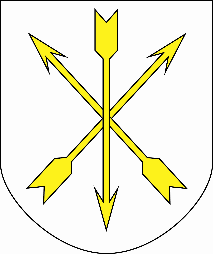 А-1-29-05ІНФОРМАЦІЙНА КАРТКАНадання рішення органу опіки та піклування щодо визначеннямісця проживання малолітньої дитини1. Інформація про УАПУправління адміністративних послугХмельницької міської ради, м. Хмельницький, вул. Соборна, 16, Графік прийому: понеділок, вівторок, середа: з 09.00 до 17.00 год., четвер: з 09.00 до 20.00 год., п’ятниця: з 09.00 до 16.00 год., субота: з 08.00 до 15.00 (без обідньої перерви)тел. (0382) 76-44-42, 70-27-91, 70-27-93, факс 70-27-71ел.пошта: cnap@khm.gov.uaсайт: cnap.khm.gov.ua2. Перелік документів, спосіб подання, умови отримання послуги:заява (додаток);копія паспорта заявника (матері, батька дитини)копія свідоцтва про народження дитинидовідка з місця реєстрації (проживання)копію свідоцтва про укладення або розірвання шлюбу (у разі наявності) довідка з місця навчання (виховання) дитинидовідка про сплату аліментів (у разі наявності)довідка про доходи заявникадовідки від нарколога та психіатра щодо перебування на облікухарактеристика з відділення поліції за місцем проживання заявника з зазначенням відомостей про притягнення до відповідальності, наявність звернень про вчинення насильствадовідка педіатра про стан здоров‘я дитини (довільної форми)акт обстеження умов проживання (у разі коли заявник проживає в іншій адміністративно-територіальній одиниці)ДОКУМЕНТИ ПОДАЮТЬСЯ У ДВОХ ПРИМІРНИКАХПакет документів подається адміністратору УАП особисто, за довіреністю або засобами поштового зв’язку.Примітка: Для засвідчення копій документів адміністратором заявником надаються оригінали документів.3. Платність (в разі платності-розмір, порядок внесення плати, р/р)Безоплатно4. Строк надання послуги30 календарних днів з дня подання суб’єктом звернення заяви та документів, необхідних для отримання послуги5. Результат надання послугиРішення виконавчого комітету6. Способи отримання відповіді, результату послугиОсобисто, за нотаріально посвідченою довіреністю в управлінні адміністративних послуг або засобами поштового зв’язку7. Нормативні акти, що регламентують надання послуги7.1. ст. 161 Сімейного кодексу України7.2. п. 72 постанови Кабінету Міністрів України від 24.09.2008 року  № 866 "Питання діяльності органів опіки та піклування, пов'язаної із захистом прав дитини" 7.3. Закон України "Про адміністративні послуги"7.4. Рішення сесії Хмельницької міської ради від 17.04.2019 р. № 22 «Про внесення змін до рішення сесії міської ради від 20.09.2017 року № 37».